Zabawy plastyczne:Dziewczynki pobawią się dziś w kosmetyczki i fryzjerki: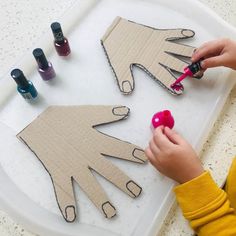 Barbie 💕 Farbowanie włosów bibułą ✂✂ DIY     https://www.youtube.com/watch?v=9SZ8IcH5868A chłopcy pobawią się w strażaków (szablony poniżej do wyboru):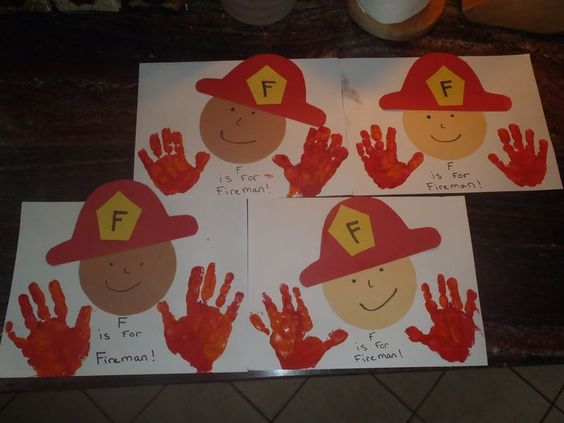 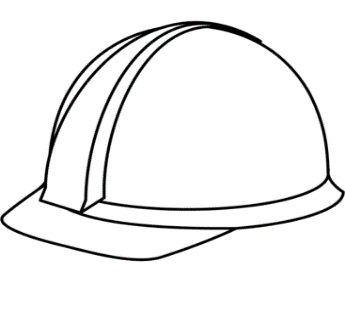 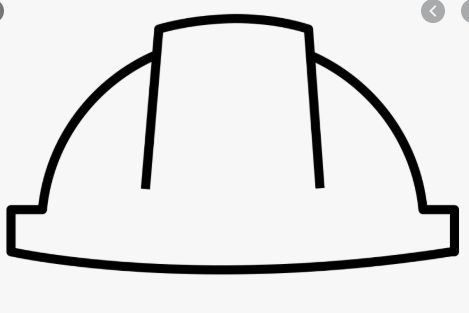 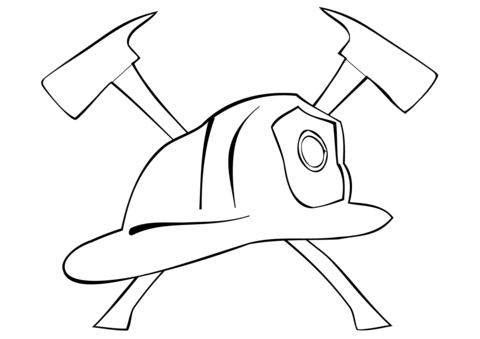 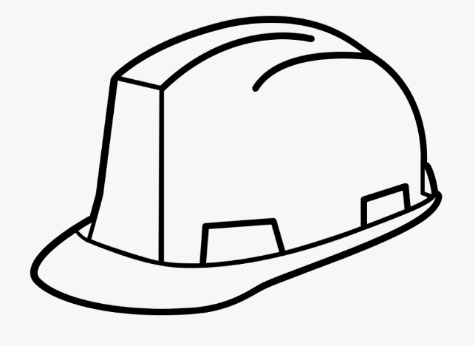 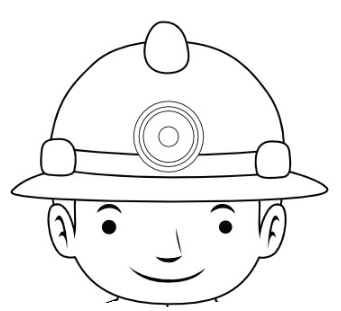 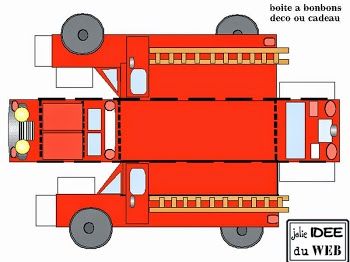 